UCHWAŁA NR …………………RADY MIASTA SKIERNIEWICE  z dnia …………………. r.w sprawie wyznaczenia obszaru zdegradowanego i obszaru rewitalizacji Miasta Skierniewice Na podstawie art. 8 ust. 1, art. 11 ust. 4 i art. 13 w związku z art. 11 ust. 5 pkt 1 i 2 ustawy z dnia 9 października 2015 r. o rewitalizacji (tj. Dz. U. z 2021 r. poz. 485, z 2023 r. poz. 28) w związku z art. 18 ust. 2 pkt 15 ustawy z dnia 8 marca 1990 r. o samorządzie gminnym (tj. Dz. U. z 2023 r. poz. 40) uchwala się, co następuje: § 1. 1. Wyznacza się obszar zdegradowany i obszar rewitalizacji Miasta Skierniewice w granicach określonych w załączniku nr 1 do niniejszej uchwały zaprezentowany na mapach opracowanych w skali 1:5000 na arkuszach o numerach od 1 do 13.  2. Mapa poglądowa obrazująca rozmieszczenie poszczególnych arkuszy obszaru zdegradowanego i obszaru rewitalizacji, o których mowa w ust. 1 stanowi załącznik nr 2 do niniejszej uchwały.§ 2. Wykonanie uchwały powierza się Prezydentowi Miasta.  § 3. Uchwała wchodzi w życie po upływie 14 dni od dnia ogłoszenia w Dzienniku Urzędowym Województwa Łódzkiego.Przewodniczący Rady Miasta          ……………………Załącznik nr 1 do uchwały nr  … Rady Miasta Skierniewice z dnia ……………. r. 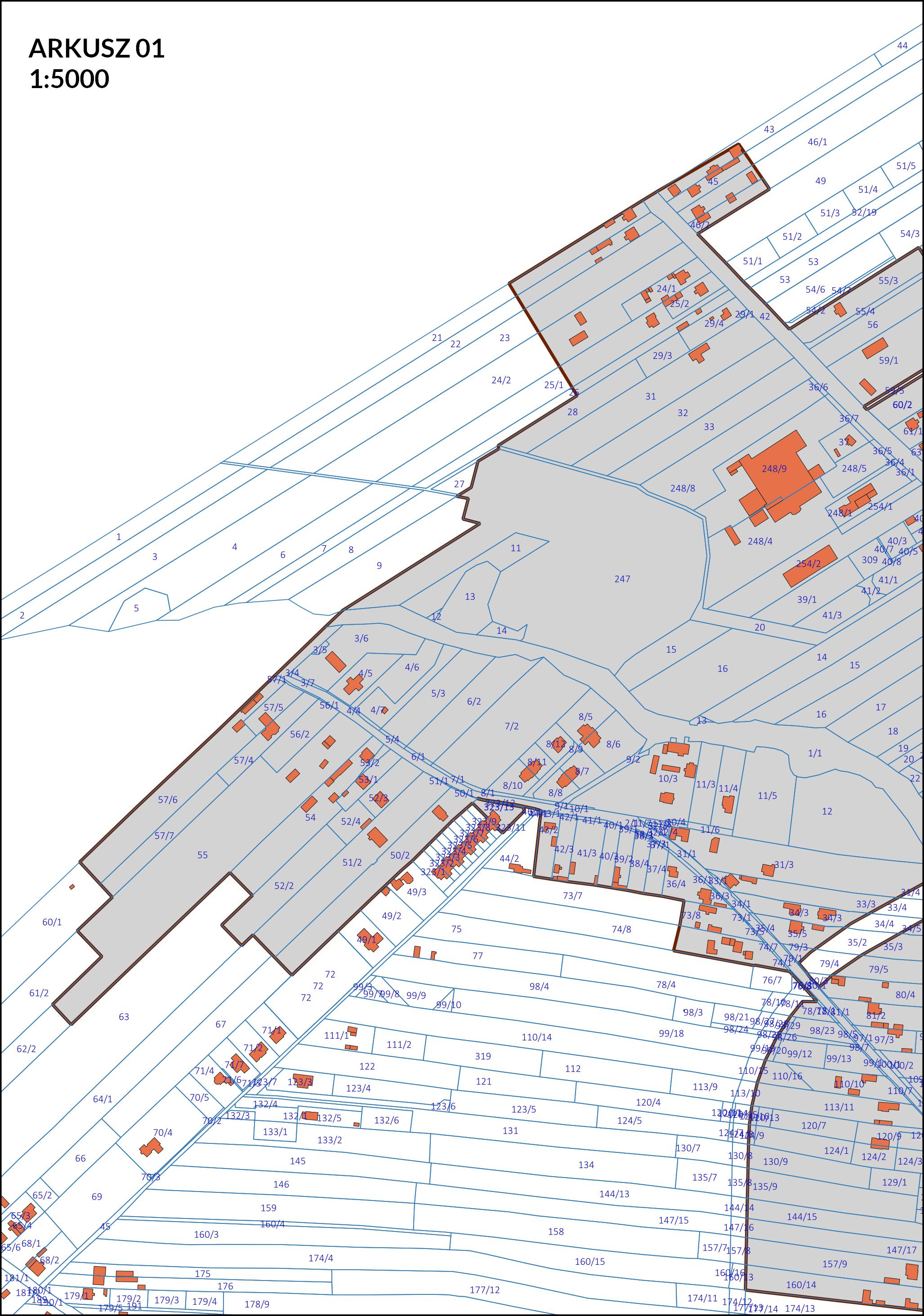 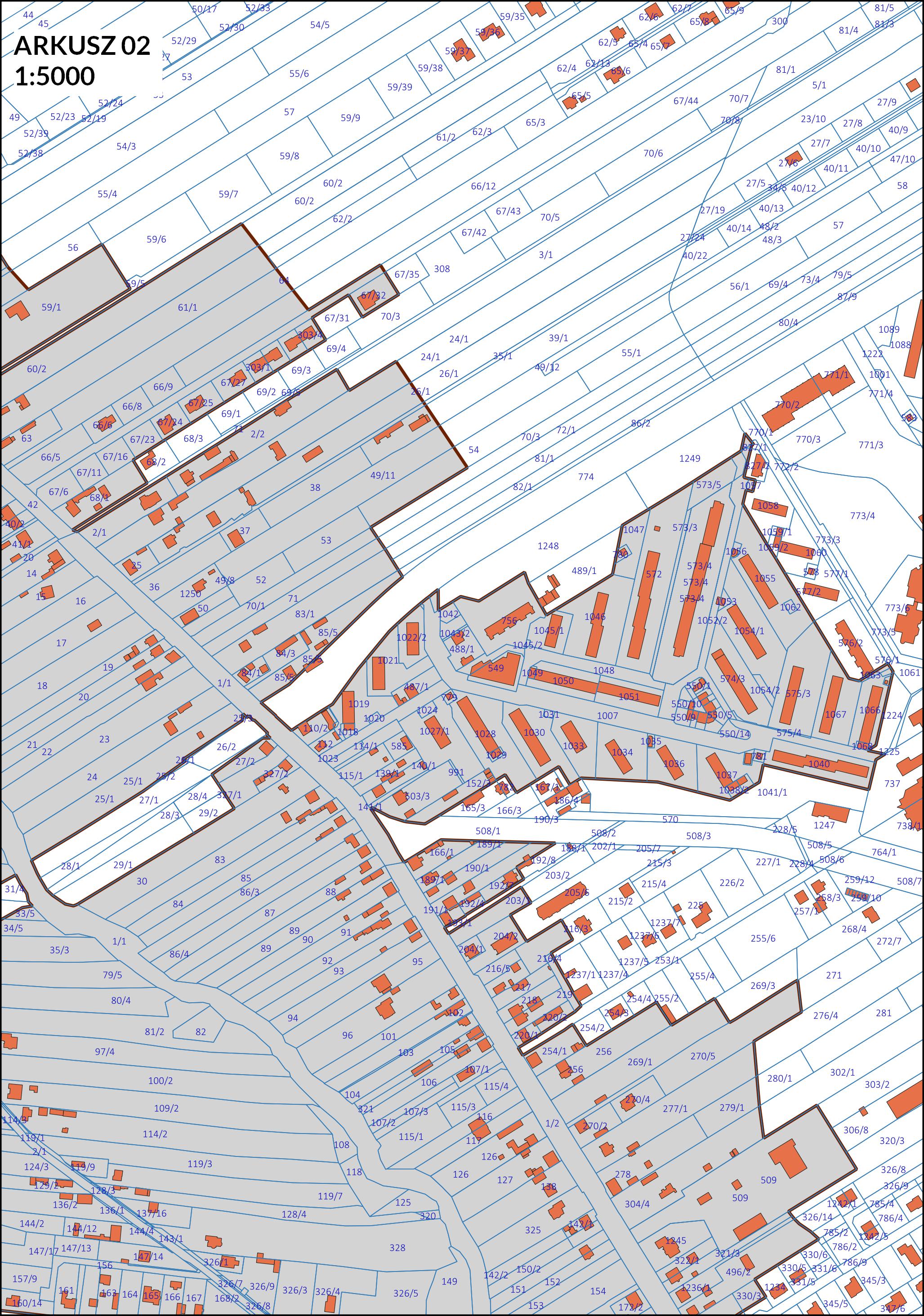 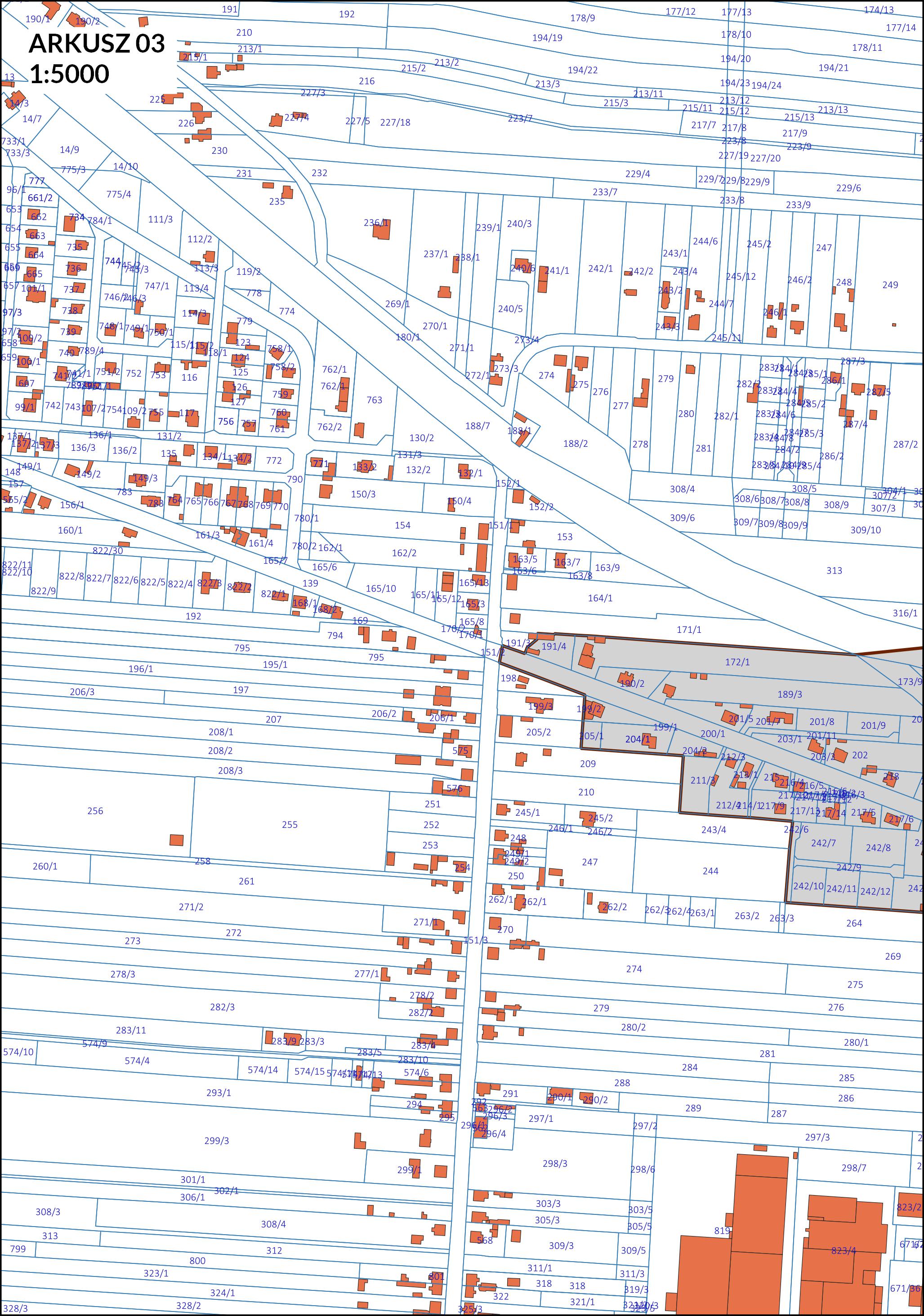 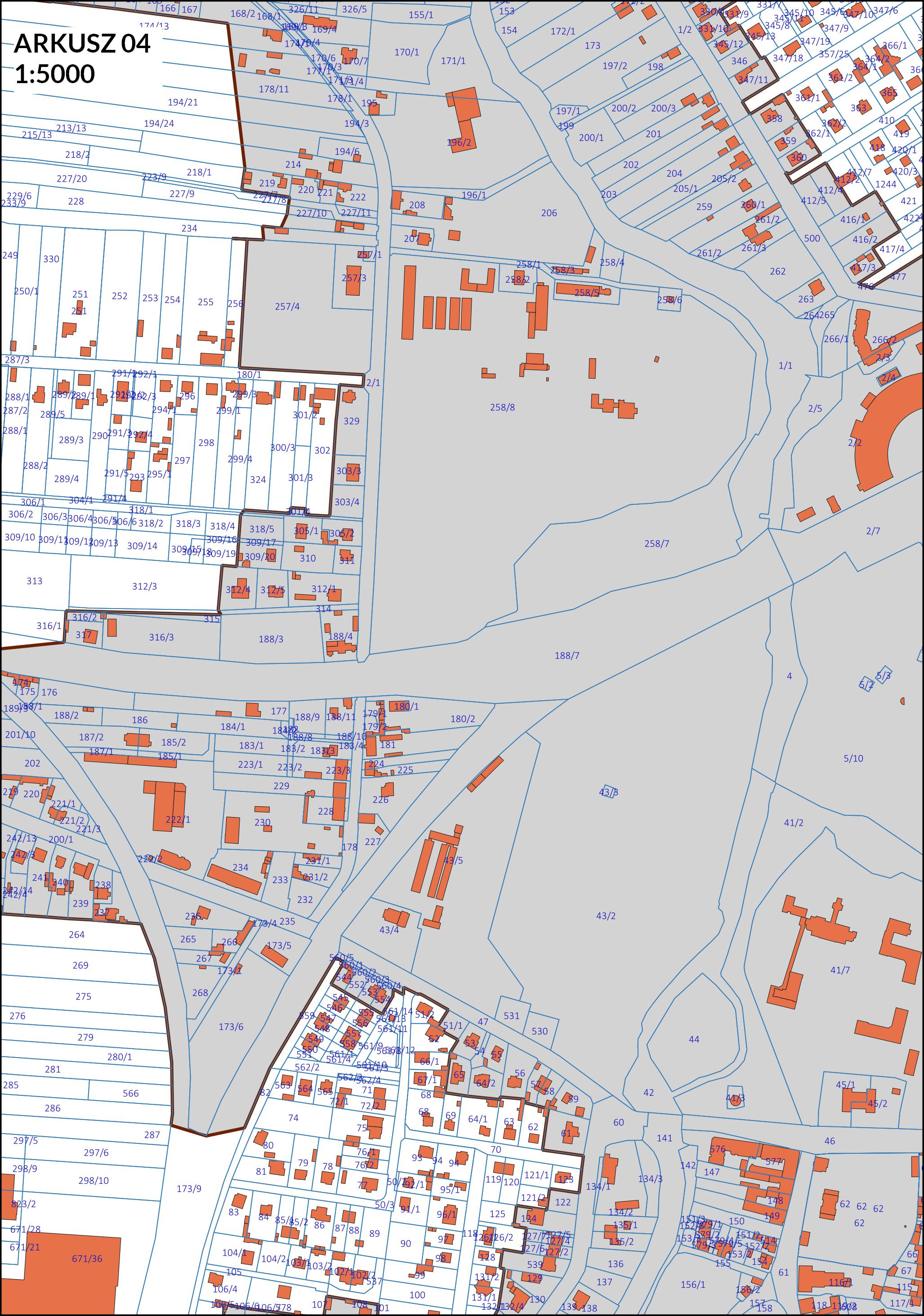 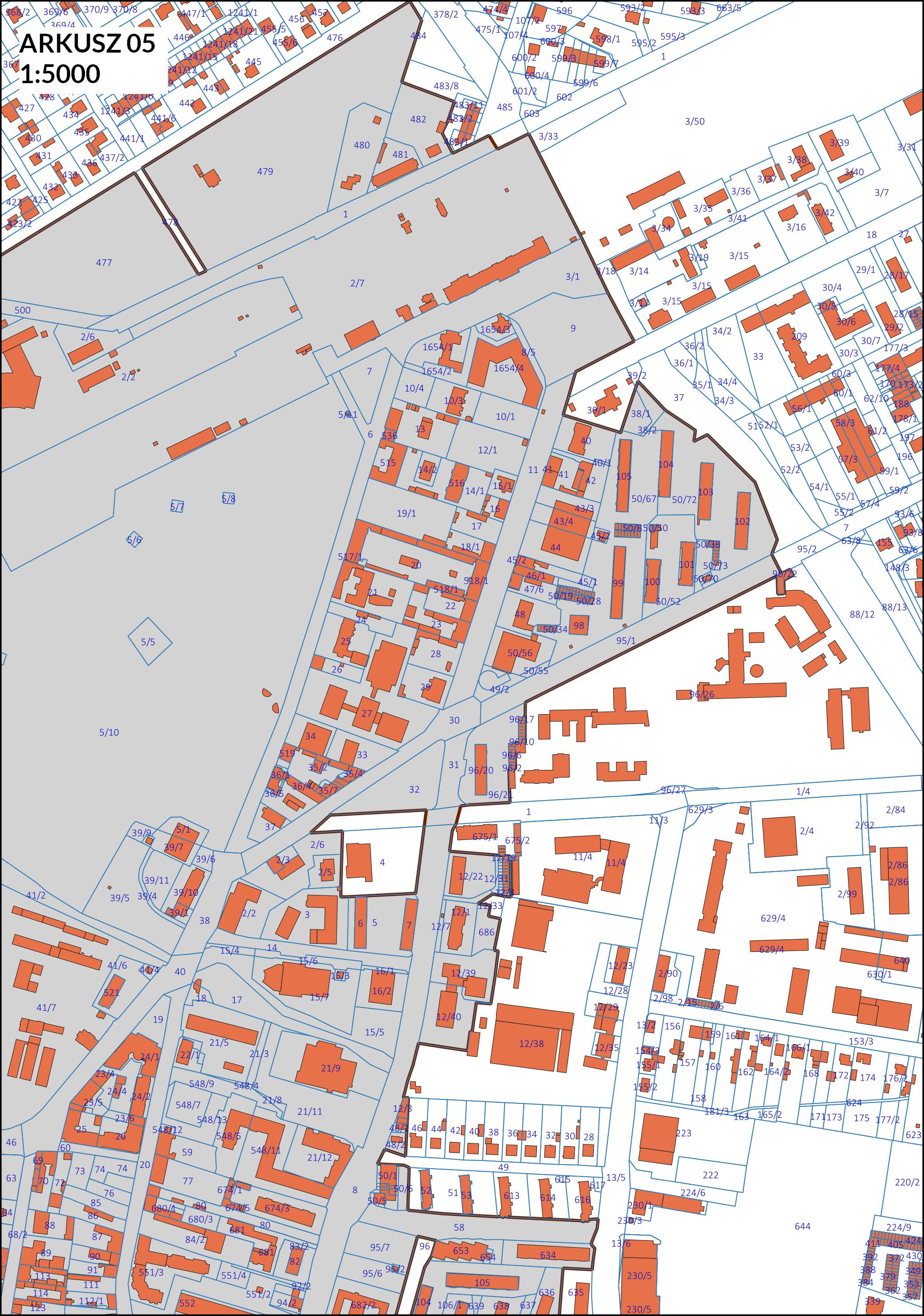 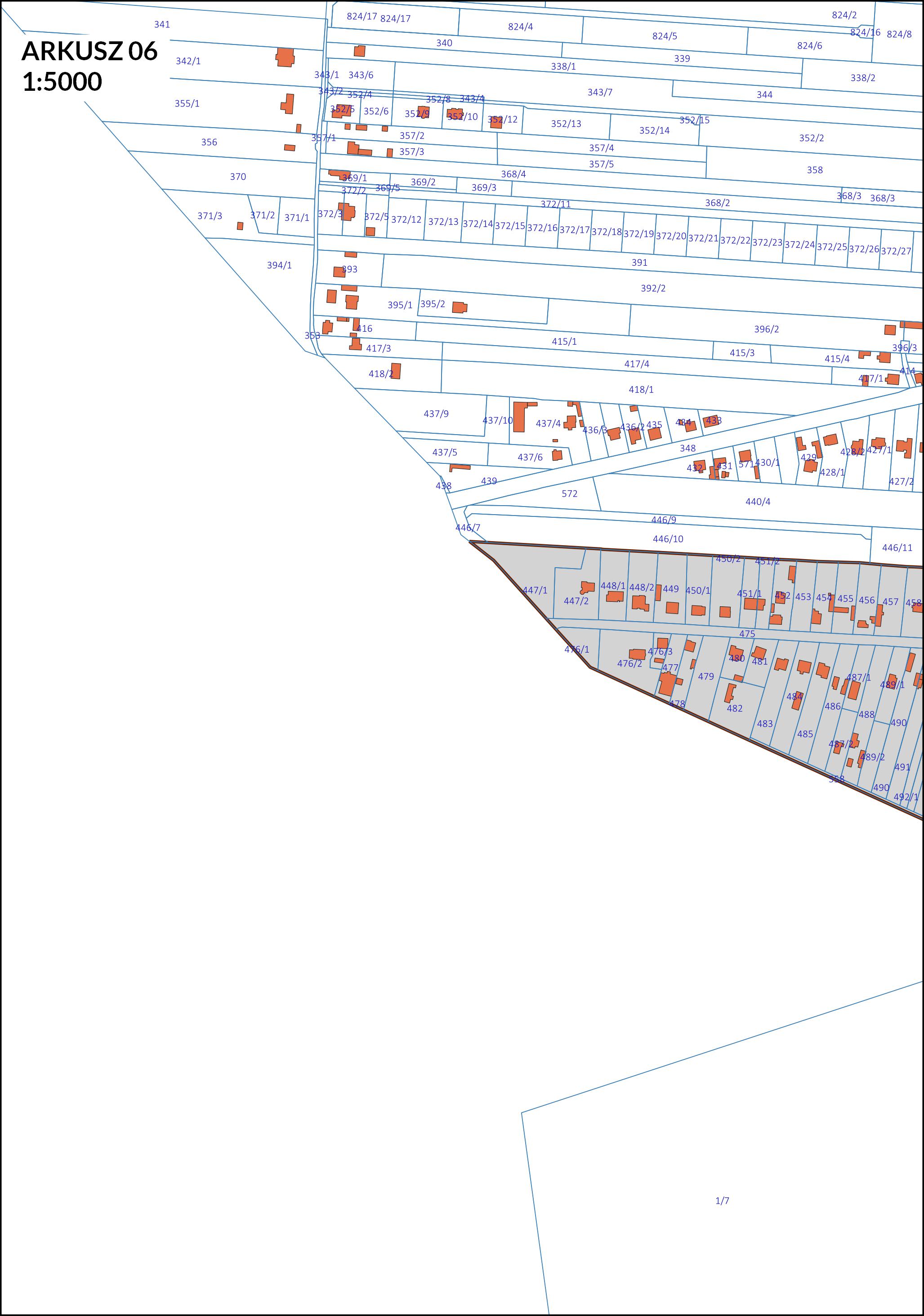 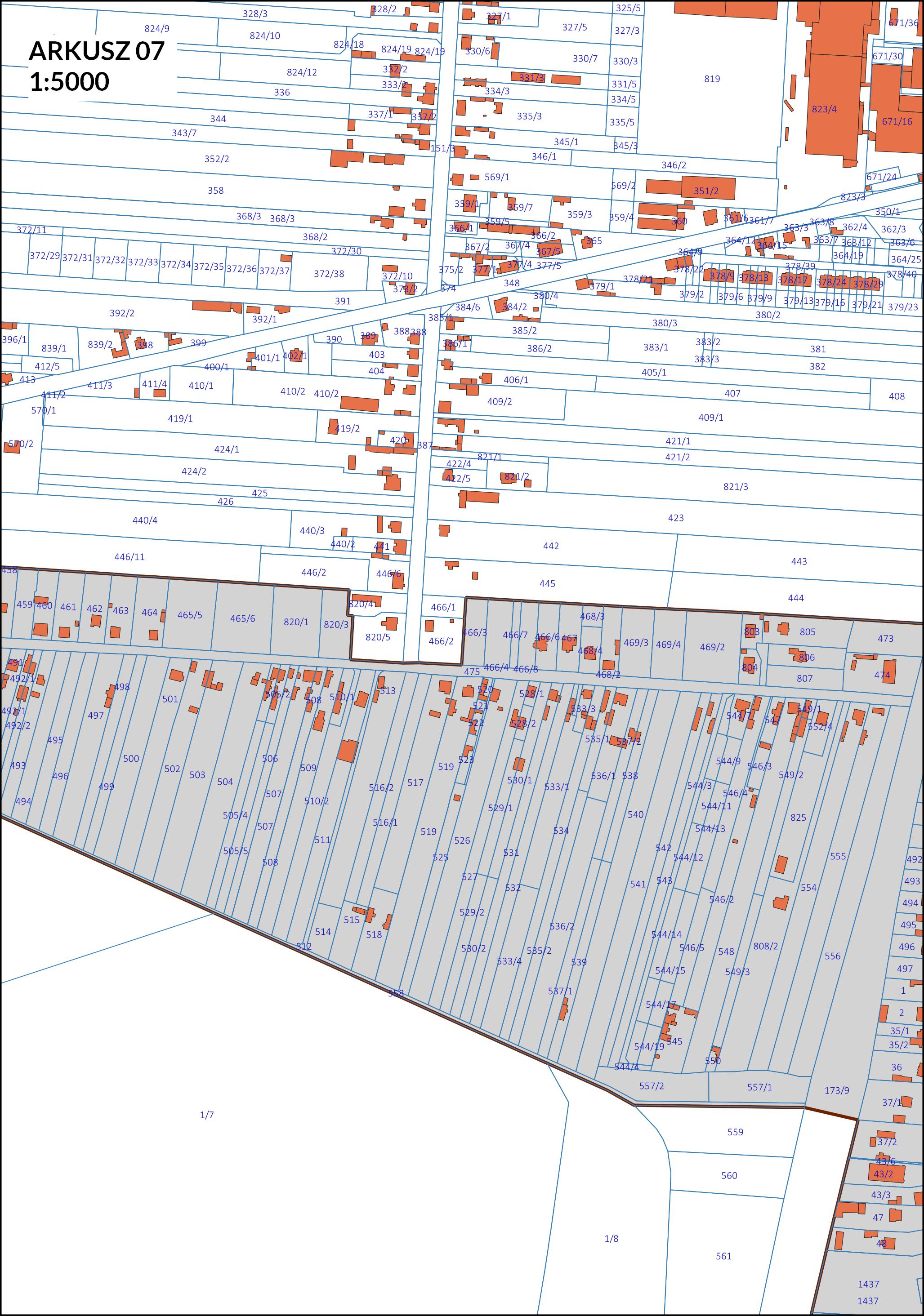 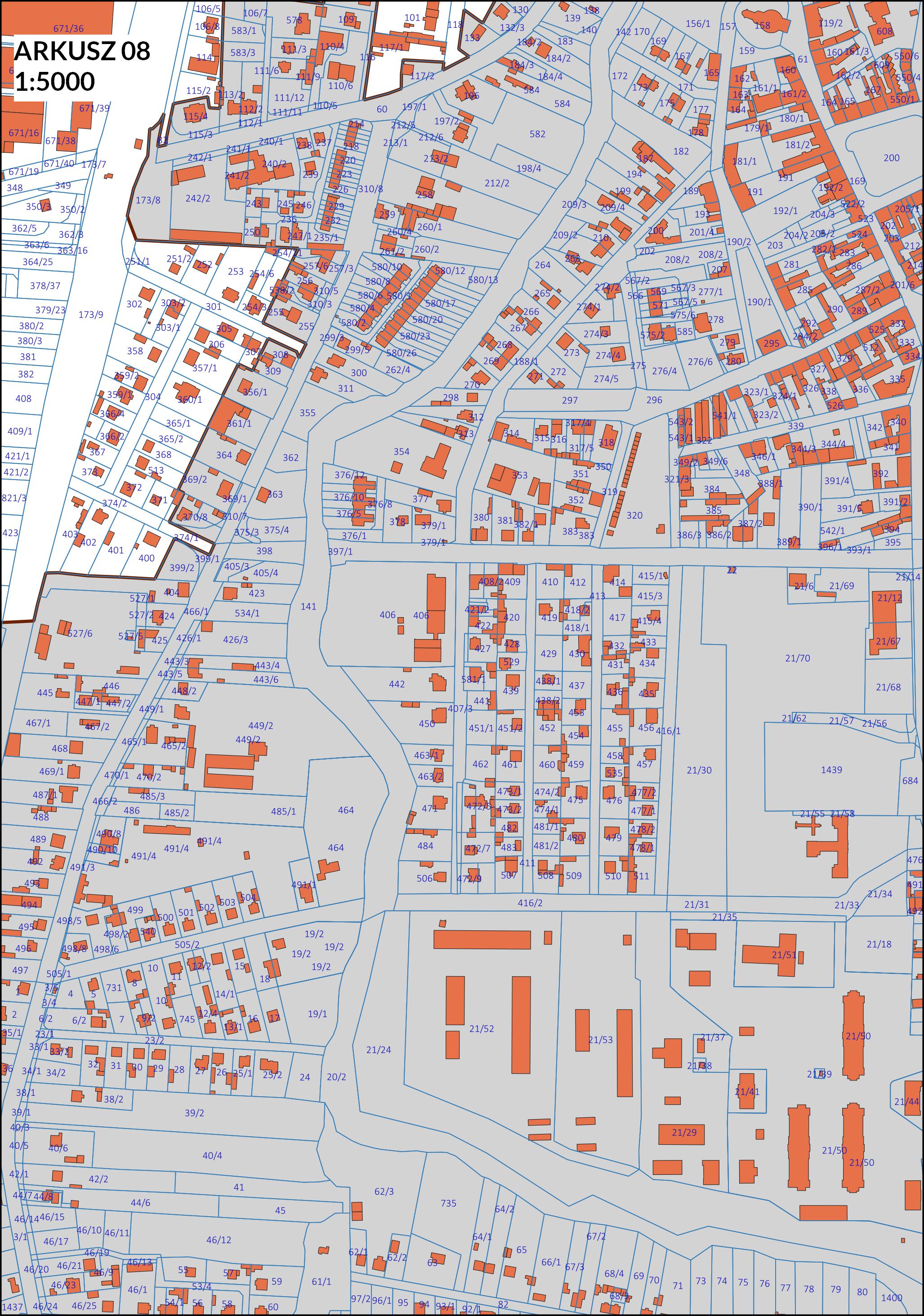 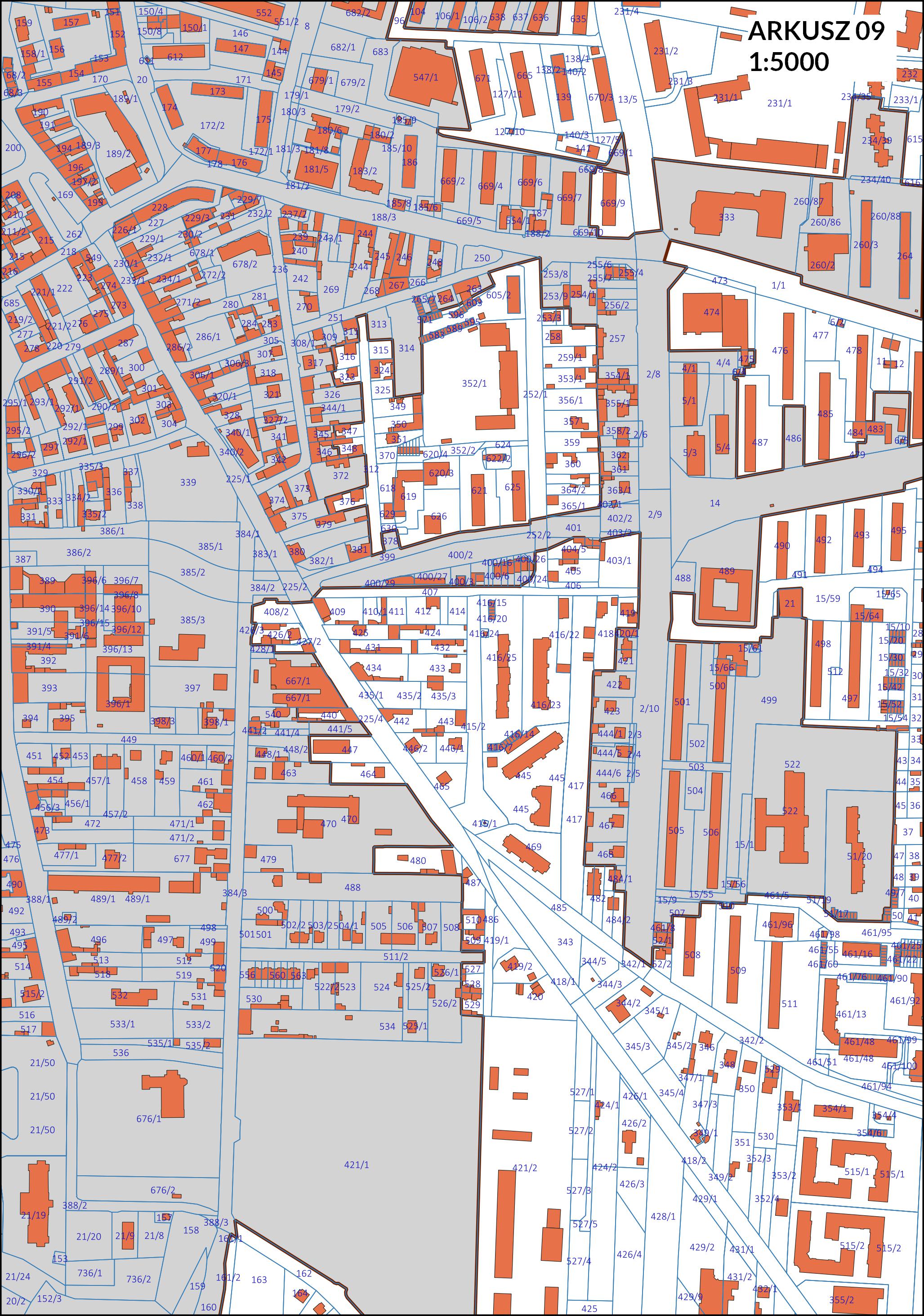 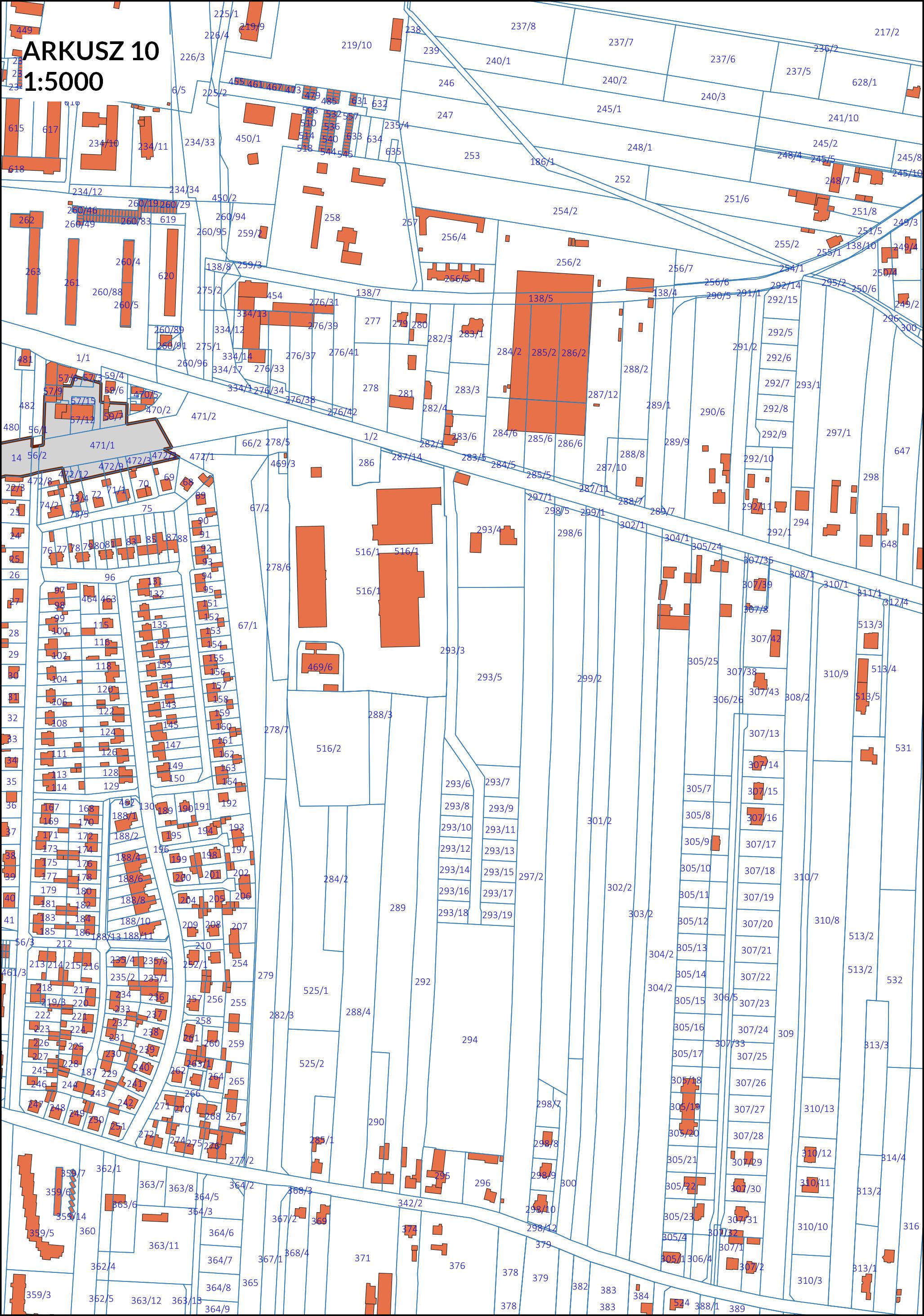 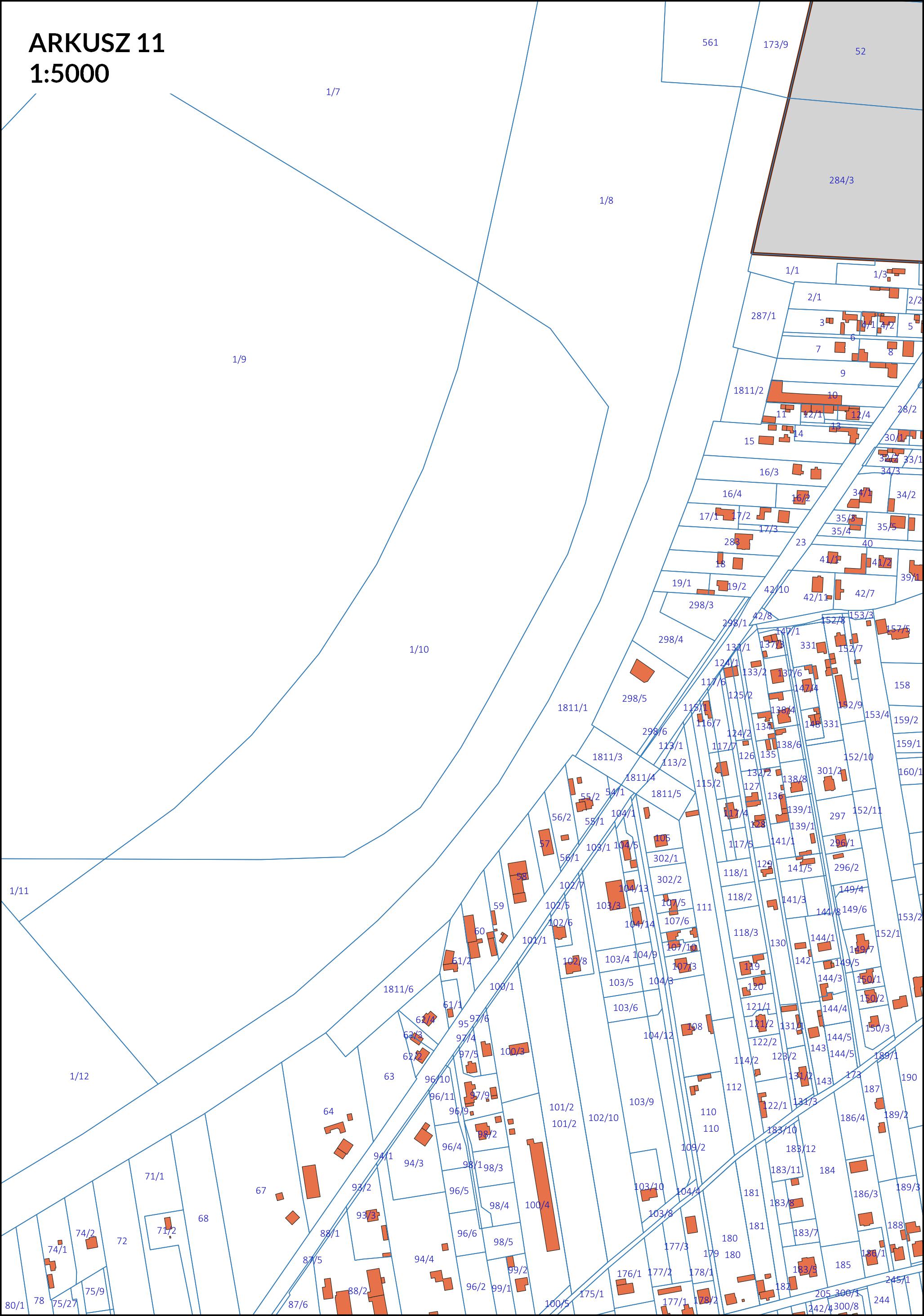 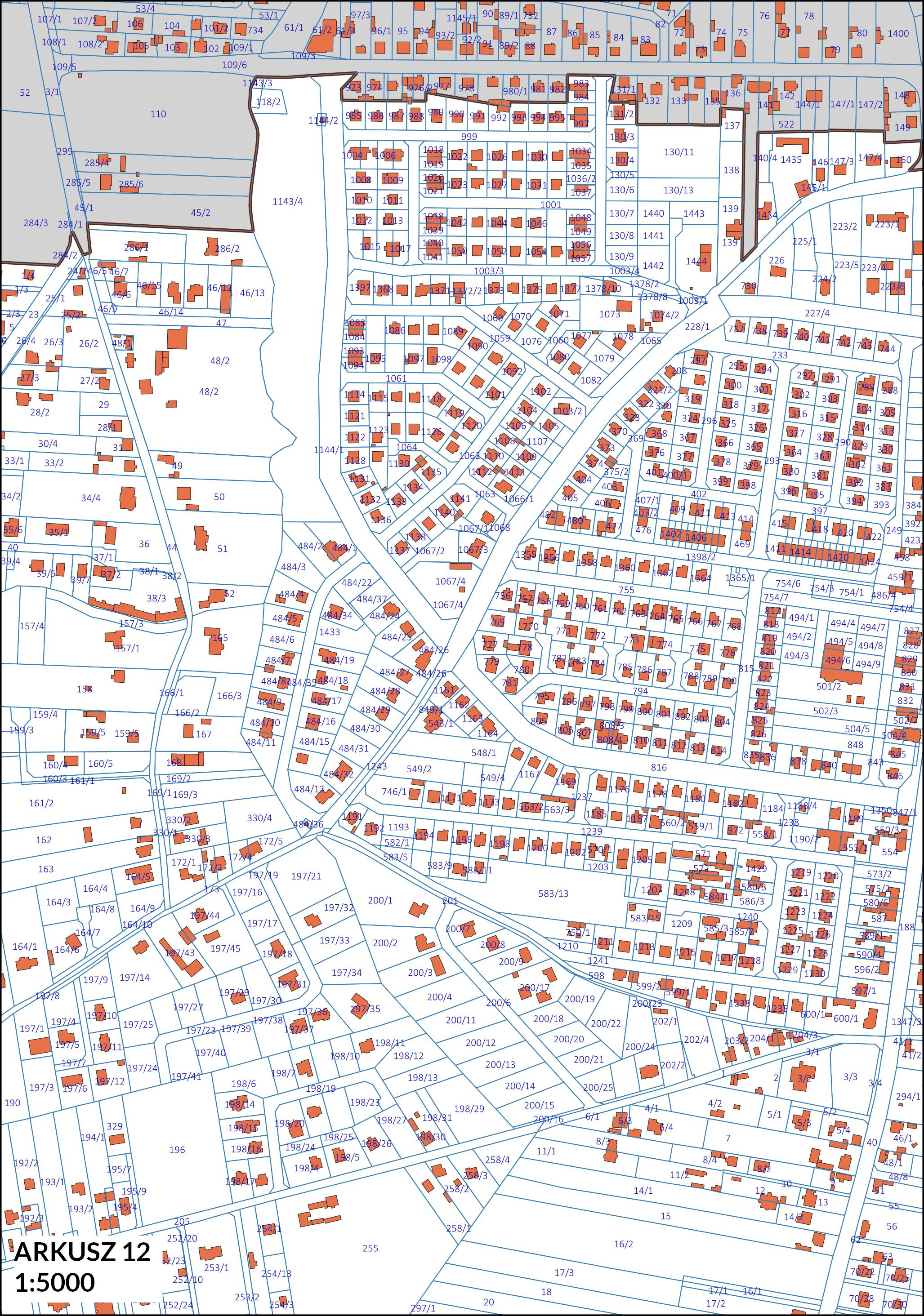 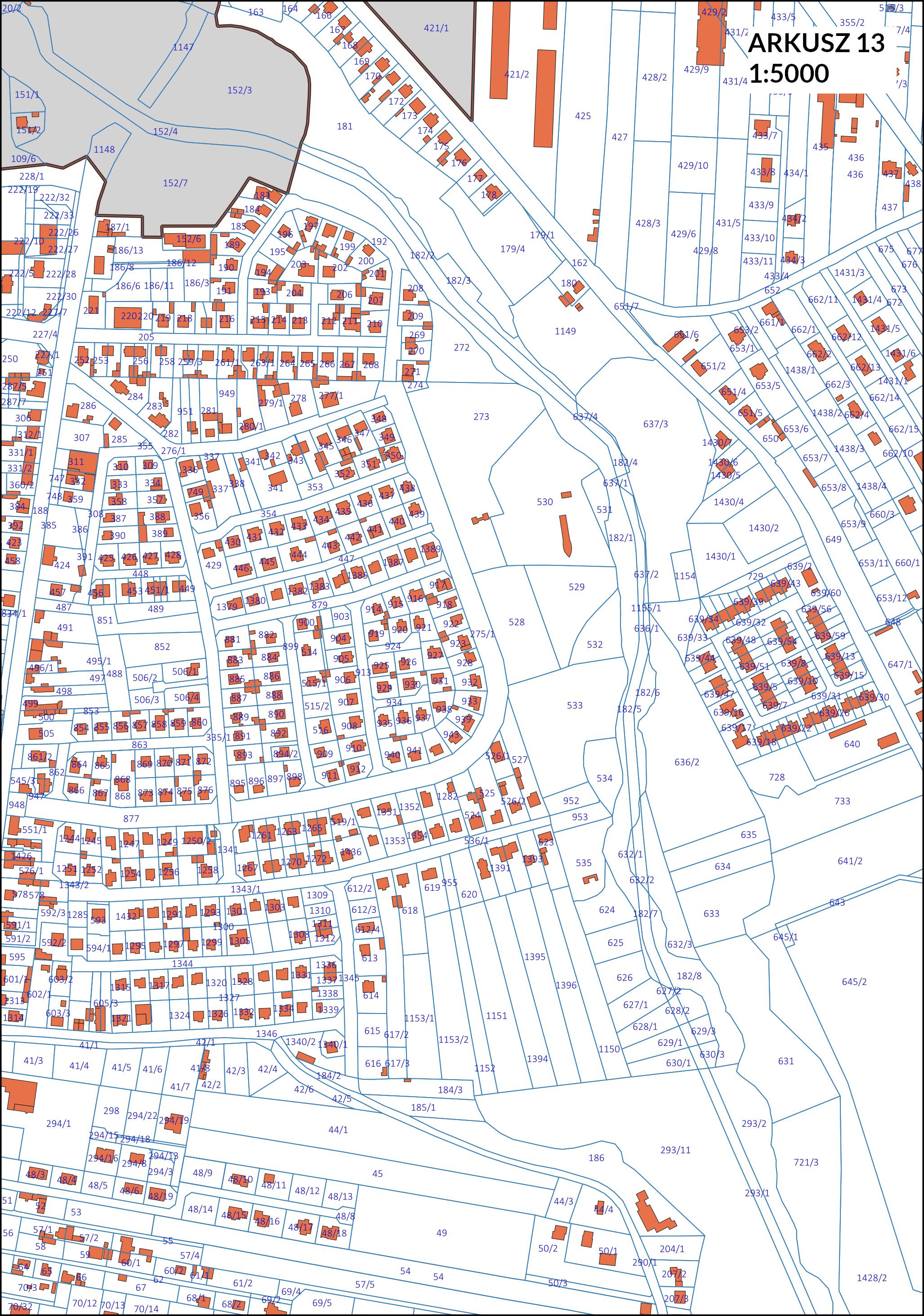 Załącznik nr 2 do uchwały nr  … Rady Miasta Skierniewice z dnia ……………. r.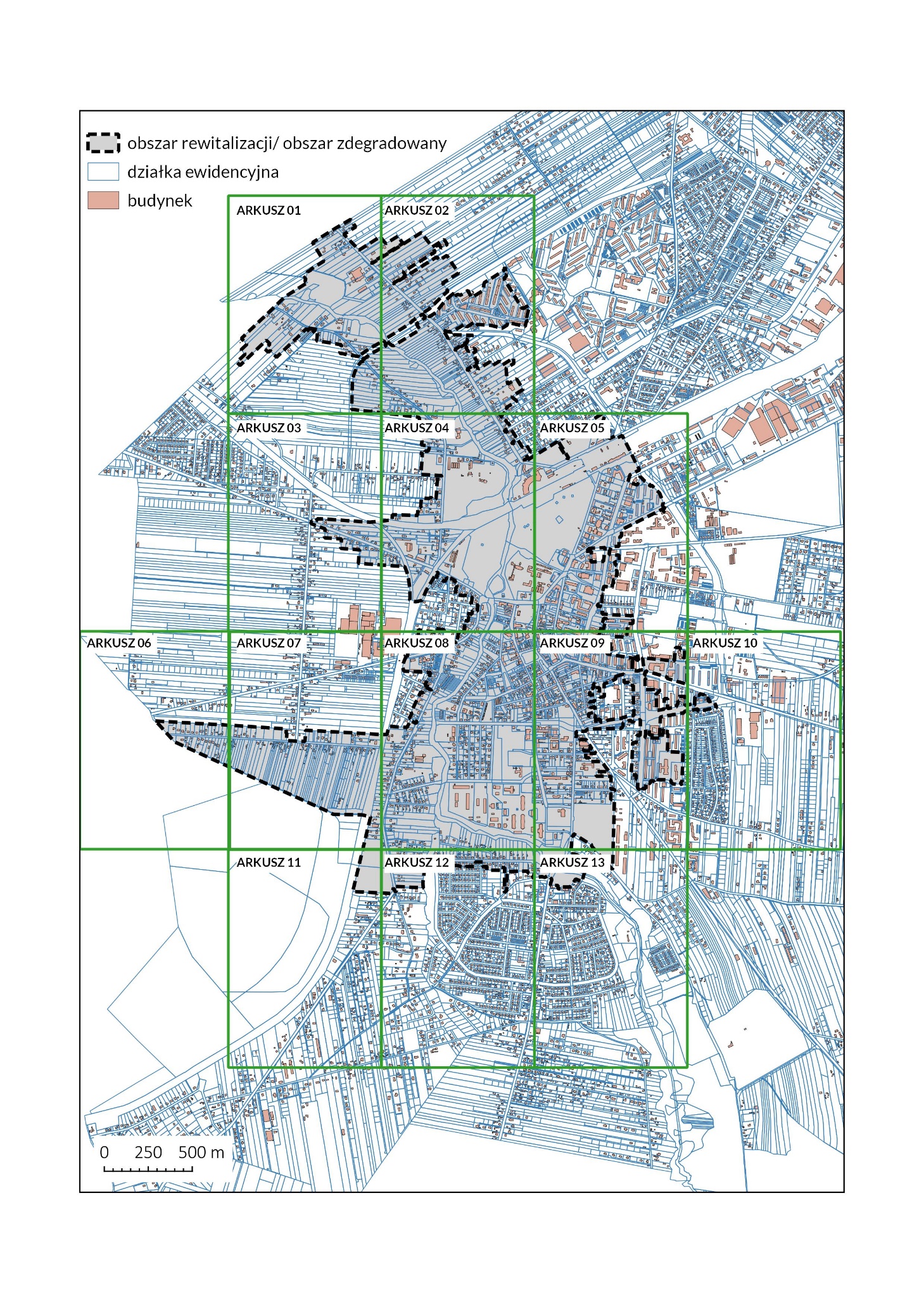 UZASADNIENIE do projektu uchwały Rady Miasta Skierniewice w sprawie wyznaczenia obszaru zdegradowanego i obszaru rewitalizacji Miasta SkierniewiceMiasto zamierza korzystać ze środków pomocowych na finansowanie działań rewitalizacyjnych, w szczególności w ramach programu Fundusze Europejskie dla Łódzkiego 2021-2027 (FEŁ 2023). W tym celu konieczne jest opracowanie gminnego programu rewitalizacji Miasta w oparciu o przepisu ustawy z dnia 9 października 2015 r. o rewitalizacji (tj. Dz.U. z 2021 r. poz. 485, z 2023 r. poz. 28). Procedura przyjęcia programu, a następnie wpisania go na wykaz programów rewitalizacji województwa łódzkiego obejmuje szereg czynności określonych w ww. ustawie. Pierwszą z nich jest wyznaczenie obszaru zdegradowanego i obszaru rewitalizacji Miasta, następnie pojęcie uchwały intencyjnej wyrażającej chęć opracowania gminnego programu rewitalizacji, finalnie podjęcie uchwały przyjmującej program rewitalizacji. Niniejsza uchwała podejmowana jest zgodnie z art. 8 ust. 1 ustawy o rewitalizacji, który wskazuje, że w przypadku gdy gmina zamierza realizować zadania własne dotyczące rewitalizacji rada gminy wyznacza, w drodze uchwały, z własnej  inicjatywy albo na wniosek wójta, burmistrza albo prezydenta miasta, obszar zdegradowany i obszar rewitalizacji. W uchwale nie wprowadza się żadnych dodatkowych form ochrony obszaru rewitalizacji, jakie mogłyby być uciążliwe dla mieszkańców miasta tj. prawo pierwokupu działek znajdujących się na obszarze rewitalizacji, ani ograniczania w wydawaniu warunków zabudowy budynków znajdujących się na obszarze rewitalizacji. Na chwilę obecną Miasto nie planuje również ustanawiać Specjalnej Strefy Rewitalizacji. Przesądzenie tej kwestii następuje jednak w uchwale przyjmującej gminny program rewitalizacji. Projekt niniejszej uchwały został poddany konsultacjom społecznym stosowanie do wymogów ustawy o rewitalizacji. Szczegółowe zasady i tryb konsultacji określony został w zarządzeniu Prezydenta Miasta Skierniewice w sprawie przeprowadzenia konsultacji społecznych dotyczących projektu uchwały Rady Miasta Skierniewice w sprawie wyznaczenia obszaru zdegradowanego i obszaru rewitalizacji Miasta Skierniewice. Przebieg i wynik konsultacji został opisany w Raporcie z konsultacji społecznych. Stosowanie do art. 13 ustawy o rewitalizacji, niniejsza uchwała stanowi akt prawa miejscowego i zgodnie z art. 42 ustawy o samorządzie gminnym w związku z art. 13 pkt 2 ustawy z dnia 20 lipca 2000 r. o ogłaszaniu aktów normatywnych i niektórych innych aktów prawnych (Dz. U. z 2019 r. poz. 1461) podlega obowiązkowi publikacji w wojewódzkim dzienniku urzędowym.